МУНИЦИПАЛЬНОЕ ОБРАЗОВАНИЕ «ЗОНАЛЬНЕНСКОЕ СЕЛЬСКОЕ ПОСЕЛЕНИЕ»АДМИНИСТРАЦИЯ ЗОНАЛЬНЕНСКОГО СЕЛЬСКОГО ПОСЕЛЕНИЯПОСТАНОВЛЕНИЕп. Зональная Станция«28» апреля 2021г.									№ 111__О проведении аукциона в электронной форме по продаже имущества, находящегося в собственности муниципального образования «Зональненское сельское поселение».        В целях повышения эффективности использования муниципального имущества, передаваемого в собственность и пополнения доходной части бюджета, руководствуясь Федеральным законом от 26.07.2006 года № 135-ФЗ «О защите конкуренции», Приказом Федеральной антимонопольной службы Российской Федерации от 10.02.2010 г. № 67 «О порядке проведения конкурсов или аукционов на право заключения договоров купли-продажи, договоров безвозмездного пользования, договоров доверительного управления имуществом, иных договоров, предусматривающих переход прав владения и (или) пользования в отношении государственного или муниципального имущества, и перечне видов имущества, в отношении которого заключение указанных договоров может осуществляться путем проведения торгов в форме конкурса», Уставом Муниципального образования «Зональненское сельское поселение»,ПОСТАНОВЛЯЮ:1. Провести аукцион открытый по составу участников и по форме подачи предложений на право заключения договора купли-продажи муниципального имущества (далее – аукцион), находящегося в собственности Муниципального образования «Зональненское сельское поселение», расположенного по адресу: Томская область, Томский район, п. Зональная Станция, ул. Светлая, 19 стр.1.1.2. Утвердить Документацию о проведении аукциона на право заключения договора купли-продажи муниципального имущества (далее – Аукционная документация), согласно приложению № 1 к настоящему постановлению.2. Разместить извещение о проведении аукциона на официальном сайте Российской Федерации в информационно-телекоммуникационной сети «Интернет»: www.torgi.gov.ru. 3. Управляющему делами Администрации Зональненского сельского поселения опубликовать настоящее постановление на официальном сайте МО «Зональненское сельское поселение» в сети «Интернет» - http://admzsp.ru.4. Контроль за исполнением настоящего постановления оставляю за собой.Глава поселения                               	      Е. А. Коновалова	Приложение № 1 к постановлениюАдминистрации Зональненского сельского поселенияот «28» апреля 2021г. № 111И Н С Т Р У К Ц И Япо подготовке, отзыву, подаче заявок на участие в аукционе на право заключения договора купли-продажи муниципального имущества, являющегося муниципальной собственностью муниципального образования «Зональненское сельское поселение» Организатор аукциона: Администрация Зональненского сельского поселенияМесто нахождения: 634507, Томская область, Томский район, п. Зональная Станция, ул. Совхозная, 10Почтовый адрес: 634507, Томская область, Томский район, п. Зональная Станция, ул. Совхозная, 10Адрес электронной почты: spmi@admzsp.ruКонтактный телефон: (3822) 923-170Контактное лицо: Мартынова Светлана Борисовнаприглашает физических и юридических лиц принять участие в аукционе, открытом по составу участников и форме подачи предложений о цене, на право заключения договора купли-продажи муниципального имущества, являющегося муниципальной собственностью муниципального образования «Зональненское сельское поселение» и представляющих собой:  Наименование и характеристика имущества: Лот № 1. Нежилое здание площадью 377 кв. м. и земельный участок площадью 332 кв. м. Томская область, Томский район, п. Зональная Станция, ул. Светлая, 19 стр. 1.Наименование и характеристика имущества: нежилое пустующее здание, нежилое здание площадью 377 кв. м кирпичное двухэтажное, кадастровый номер 70:14:0312001:511; земельный участок площадью 332 кв. м. кадастровый номер 70:14:0312001:220. Состояние объекта – аварийное.Начальная цена: 584 000 руб. с учетом НДС.Шаг аукциона: 29 200 руб.Размер задатка: 58 400 руб.	Продавец: муниципальное образование «Зональненское сельского поселение» в лице Главы Администрации Зональненского сельского поселения Коноваловой Евгении Анатольевны ОГРН 1057001463122, ИНН/ КПП 7014044339/701401001Адрес: 634507, Томская обл., Томский р-н, п. Зональная Станция, ул. Совхозная, 10Прием заявок осуществляется по адресу: Томская область, Томский район, п. Зональная Станция, ул. Совхозная, 10, по рабочим дням с 09.00 до 17.00 (по местному времени), обеденный перерыв с 13.00 до 14.00.Дата, место и время проведения аукциона: 03.06.2021 г. в 10.00 по местному времени по адресу: Томская область, Томский район, п. Зональная Станция, ул. Совхозная, 10, кабинет № 7.  Срок заключения договора купли-продажи: в течение 5 (пяти) рабочих дней со дня подведения итогов аукциона.Срок оплаты – в течение 10 (десяти) календарных дней со дня заключения договора купли-продажи.Сроки, время подачи заявок и проведения аукциона:Начало приема заявок на участие в аукционе – 29.04.2021 в 06.00.Окончание приема заявок на участие в аукционе – 26.05.2021 в 10.00.Определение (признание) участников аукциона – 02.06.2021 в 10.00.Проведение аукциона (дата и время начала приема предложений от участников аукциона) – 03.06.2021 в 10:00.Подведение итогов аукциона - 03.06.2021.Основание проведения аукционаРешение Совета Зональненского сельского поселения от 17.03.2020 № 10 «Об утверждении прогнозного плана (программы) приватизации муниципального имущества муниципального образования «Зональненское сельское поселение» на 2020- 2021 год и прогнозного перечня муниципального имущества муниципального образования «Зональненское сельское поселение», подлежащего приватизации в 2020-2021 году».1.1. Срок действия договора – постоянное.Техническое состояние недвижимого имущества, права на которое передаются по договору купли-продажи: аварийное. 1.2. Осмотр объектов, выставляемых на аукцион, осуществляется по предварительной записи по телефону: 8 (3822) 923-170 каждый четверг с 09.00 до 13.00 после размещения извещения о проведении аукциона на официальном сайте в сети «Интернет» по адресу: www.torgi.gov.ru и заканчивается за два рабочих дня до даты окончания срока подачи заявок на участие в аукционе. Осмотр обеспечивает организатор аукциона без взимания платы.1.3. В аукционе может участвовать любое юридическое лицо независимо от организационно-правовой формы, формы собственности, места нахождения и места происхождения капитала или любое физическое лицо, в том числе индивидуальный предприниматель, претендующее на заключение договора и подавшее заявку на участие в аукционе (далее - заявитель).1.4. Участники аукциона должны соответствовать требованиям, установленным законодательством Российской Федерации к таким участникам:-отсутствие в отношении участника аукциона - юридического лица процедуры ликвидации и отсутствие решения арбитражного суда о признании участника аукциона - юридического лица, индивидуального предпринимателя банкротом и об открытии конкурсного производства;-отсутствие применения в отношении участника аукциона административного наказания в виде приостановления деятельности в порядке, предусмотренном Кодексом Российской Федерации об административных правонарушениях, на день подачи заявки на участие в аукционе.1.5. Для участия в аукционе заявитель должен своевременно подготовить и подать заявку на участие в аукционе. Содержание и порядок подачи заявок на участие в аукционе установлены в разделе 7 настоящей инструкции. 1.6. Организатор аукциона проводит аукцион в порядке, установленном в разделе 9 настоящей инструкции.1.7. По результатам аукциона заключается договор купли-продажи в порядке и на условиях, установленных в разделе 10 настоящей инструкции.1.8. Условия аукциона, порядок и условия заключения договора с участником аукциона являются условиями публичной оферты, а подача заявки на участие в аукционе является акцептом такой оферты.1.9. Оплата приобретенного на аукционе имущества производится единовременно в течение месяца с момента заключения договора купли-продажи по реквизитам, указанным в договоре купли-продажи. 1.10. Сумма задатка, внесенная Покупателем для участия в аукционе, в размере согласно Договору купли-продажи недвижимого имущества, засчитывается в оплату приобретаемого Имущества.1.11. Обеспечение исполнения договора не предусмотрено.Затраты на участие в аукционеЗаявитель несет все расходы, связанные с подготовкой и подачей своей заявки на участие в аукционе, а организатор аукциона не отвечает и не имеет обязательств по этим расходам независимо от хода и результатов аукциона.Документация об аукционеСодержание документации об аукционеДокументация об аукционе включает:а) инструкцию по подготовке, отзыву, подаче заявок на участие в аукционе;б) образцы форм для заполнения: -форма №1 «Заявка на участие в аукционе»;в) проект договора купли-продажи недвижимого имущества по лотам.4. Получение документации об аукционе4.1. При проведении аукциона организатор аукциона обеспечивает размещение документации об аукционе на официальном сайте в сети «Интернет» по адресу: www.torgi.gov.ru (далее по тексту – официальный сайт) не менее чем за двадцать дней до даты окончания подачи заявок на участие в аукционе, одновременно с размещением извещения о проведении аукциона. Документация доступна для ознакомления на официальном сайте без взимания платы.4.2. После размещения на официальном сайте извещения о проведении аукциона организатор аукциона на основании заявления любого заинтересованного лица, поданного в письменной форме, в том числе в форме электронного документа (в соответствии с требованиями, установленными в федеральных законах от 10.01.2002г. №1-ФЗ «Об электронной цифровой подписи», от 06.04.2011г. №63-ФЗ «Об электронной подписи»), в течение двух рабочих дней с даты получения соответствующего заявления предоставляет такому лицу документацию об аукционе. Документация об аукционе предоставляется в письменной форме либо в форме электронного документа без взимания платы.4.3. Предоставление аукционной документации до размещения на официальном сайте извещения о проведении аукциона не допускается.4.4. Заинтересованные лица могут получить документацию об аукционе с 29 апреля 2021г. по 02 июня 2021 г. по рабочим дням с 9.00 до 13.00 ч. и с 14.00 до 17.00 ч.  по местному времени по адресу: Томская область, Томский район, п. Зональная Станция, ул. Совхозная, 10, 2 этаж, кабинет № 7, а также на официальном сайте в сети «Интернет» по адресу: www.torgi.gov.ru.4.5. Если заявитель получил комплект документации об аукционе не в письменной форме, аукционная комиссия не несет ответственности за неполучение таким заявителем информации о разъяснении и изменении содержания документации об аукционе.5. Разъяснение положений документации об аукционе5.1. Любое заинтересованное лицо вправе направить в письменной форме, в том числе в форме электронного документа (в соответствии с требованиями, установленными в федеральных законах от 10.01.2002г. №1-ФЗ «Об электронной цифровой подписи», от 06.04.2011г. №63-ФЗ «Об электронной подписи») организатору аукциона запрос о разъяснении положений документации об аукционе. В течение двух рабочих дней с даты поступления указанного запроса организатор аукциона направляет в письменной форме или в форме электронного документа разъяснения положений документации об аукционе, если указанный запрос поступил к нему не позднее чем за три рабочих дня до даты окончания срока подачи заявок на участие в аукционе.5.2. В течение одного дня с даты направления разъяснения положений документации об аукционе по запросу заинтересованного лица такое разъяснение размещается организатором аукциона на официальном сайте с указанием предмета запроса, но без указания заинтересованного лица, от которого поступил запрос. Разъяснение положений документации об аукционе не должно изменять ее суть.6. Изменения содержания документации об аукционе. Отказ от проведения аукциона6.1. Организатор аукциона по собственной инициативе или в соответствии с запросом заинтересованного лица вправе принять решение о внесении изменений в документацию об аукционе не позднее чем за пять дней до даты окончания подачи заявок на участие в аукционе. Изменение предмета аукциона не допускается. В течение одного дня с даты принятия указанного решения такие изменения размещаются организатором аукциона в порядке, установленном для размещения на официальном сайте извещения о проведении аукциона. В течение двух рабочих дней с даты принятия указанного решения такие изменения направляются заказными письмами или в форме электронных документов всем заявителям, которым была предоставлена документация об аукционе. При этом срок подачи заявок на участие в аукционе должен быть продлен таким образом, чтобы с даты размещения на официальном сайте торгов изменений, внесенных в документацию об аукционе, до даты окончания срока подачи заявок на участие в аукционе он составлял не менее пятнадцати дней.6.2. Организатор аукциона вправе отказаться от проведения аукциона не позднее чем за пять дней до даты окончания срока подачи заявок на участие в аукционе. Извещение об отказе от проведения аукциона размещается на официальном сайте в течение одного дня с даты принятия решения об отказе от проведения аукциона. В течение двух рабочих дней с даты принятия указанного решения организатор аукциона направляет соответствующие уведомления всем заявителям.7. Порядок подготовки и предоставления заявок на участие в аукционе7.1 Заявка, подготовленная заявителем, а также вся корреспонденция и документация, связанные с этой заявкой, которыми обмениваются заявитель и аукционная комиссия, должны быть написаны на русском языке.Заявка на участие в аукционе подается в письменной форме или в форме электронного документа (в соответствии с требованиями, установленными в федеральных законах от 10.01.2002г. №1-ФЗ «Об электронной цифровой подписи», от 06.04.2011г. №63-ФЗ «Об электронной подписи»). Подача заявки на участие в аукционе является акцептом оферты в соответствии со статьей 438 Гражданского кодекса Российской Федерации.7.2. Заявки должны быть представлены претендентами по адресу: 634507, Томская область, Томский район, п. Зональная Станция, ул. Совхозная, 10, 2 этаж, кабинет № 7.  Дата начала подачи заявок: 29 апреля 2020 г.Дата и время окончания срока подачи заявок: до 10.00 часов местного времени 26 мая 2021г.7.3. Заявка на участие в аукционе должна содержать:1) сведения и документы о заявителе, подавшем такую заявку:а) фирменное наименование (наименование), сведения об организационно-правовой форме, о месте нахождения, почтовый адрес (для юридического лица), фамилия, имя, отчество, паспортные данные, сведения о месте жительства (для физического лица), номер контактного телефона;б) полученную не ранее чем за шесть месяцев до даты размещения на официальном сайте торгов извещения о проведении аукциона выписку из единого государственного реестра юридических лиц или нотариально заверенную копию такой выписки (для юридических лиц), полученную не ранее чем за шесть месяцев до даты размещения на официальном сайте торгов извещения о проведении аукциона выписку из единого государственного реестра индивидуальных предпринимателей или нотариально заверенную копию такой выписки (для индивидуальных предпринимателей), копии документов, удостоверяющих личность (для иных физических лиц), надлежащим образом заверенный перевод на русский язык документов о государственной регистрации юридического лица или физического лица в качестве индивидуального предпринимателя в соответствии с законодательством соответствующего государства (для иностранных лиц), полученные не ранее чем за шесть месяцев до даты размещения на официальном сайте торгов извещения о проведении аукциона;в) документ, подтверждающий полномочия лица на осуществление действий от имени заявителя - юридического лица (копия решения о назначении или об избрании либо приказа о назначении физического лица на должность, в соответствии с которым такое физическое лицо обладает правом действовать от имени заявителя без доверенности (далее - руководитель). В случае если от имени заявителя действует иное лицо, заявка на участие в аукционе должна содержать также доверенность на осуществление действий от имени заявителя, заверенную печатью заявителя и подписанную руководителем заявителя (для юридических лиц) или уполномоченным этим руководителем лицом, либо нотариально заверенную копию такой доверенности. В случае если указанная доверенность подписана лицом, уполномоченным руководителем заявителя, заявка на участие в аукционе должна содержать также документ, подтверждающий полномочия такого лица;г) копии учредительных документов заявителя (для юридических лиц);д) решение об одобрении или о совершении крупной сделки либо копия такого решения в случае, если требование о необходимости наличия такого решения для совершения крупной сделки установлено законодательством Российской Федерации, учредительными документами юридического лица и если для заявителя заключение договора является крупной сделкой;е) заявление об отсутствии решения о ликвидации заявителя - юридического лица, об отсутствии решения арбитражного суда о признании заявителя - юридического лица, индивидуального предпринимателя банкротом и об открытии аукционного производства, об отсутствии решения о приостановлении деятельности заявителя в порядке, предусмотренном Кодексом Российской Федерации об административных правонарушениях;2) предложения об условиях выполнения работ, которые необходимо выполнить в отношении муниципального имущества, права на которое передаются по договору, а также по качеству, количественным, техническим характеристикам товаров (работ, услуг), поставка (выполнение, оказание) которых происходит с использованием такого имущества. В случаях, предусмотренных документацией об аукционе, также копии документов, подтверждающих соответствие товаров (работ, услуг) установленным требованиям, если такие требования установлены законодательством Российской Федерации. Заявка, подаваемая в форме электронного документа и подписанная электронной цифровой подписью заявителя, направляется по электронной почте: spmi@admzsp.ru c использованием механизма «защищенной электронной почты», с передачей электронных писем, подписанных ЭЦП в формате S/MIME(SecureMIME) (подробнее о механизмах «защищенной электронной почты» и настройке почтовых клиентов можно узнать по адресу: http://cryptopro/documentation/smim.htm) либо передается на электронном носителе по адресу: Томская область, Томский район, п. Зональная Станция, ул. Совхозная, 10, 2 этаж, кабинет № 7. 7.4. Заявитель вправе подать только одну заявку в отношении предмета (лота) аукциона.7.5. Каждая заявка на участие в аукционе, поступившая в срок, указанный в п.7.2 настоящей инструкции, регистрируется организатором аукциона. По требованию заявителя организатор аукциона выдает расписку в получении такой заявки с указанием даты и времени ее получения. При получении заявки на участие в аукционе, поданной в форме электронного документа (в соответствии с требованиями, установленными в федеральных законах от 10.01.2002г. №1-ФЗ «Об электронной цифровой подписи», от 06.04.2011г. №63-ФЗ «Об электронной подписи»), организатор аукциона обязан подтвердить в письменной форме или в форме электронного документа ее получение в течение одного рабочего дня с даты получения такой заявки.7.6. В случае отправки заявки на участие в аукционе посредством почтовой связи, заявитель самостоятельно несет ответственность за доставку такой заявки организатору аукциона с соблюдением необходимых сроков.Полученные после окончания установленного срока приема заявок на участие в аукционе заявки не рассматриваются и в тот же день возвращаются соответствующим заявителям. 7.7. Заявитель вправе отозвать заявку в любое время до установленных даты и времени начала рассмотрения заявок на участие в аукционе. 7.8. В случае если по окончании срока подачи заявок на участие в аукционе подана только одна заявка или не подано ни одной заявки, аукцион признается несостоявшимся. В случае если документацией об аукционе предусмотрено два и более лота, аукцион признается несостоявшимся только в отношении тех лотов, в отношении которых подана только одна заявка или не подано ни одной заявки.8. Порядок рассмотрения заявок на участие в аукционе8.1. Аукционная комиссия рассматривает заявки на участие в аукционе на предмет соответствия требованиям, установленным настоящей документацией.8.2. Заявителем может быть любое юридическое лицо независимо от организационно-правовой формы, формы собственности, места нахождения и места происхождения капитала или любое физическое лицо, в том числе индивидуальный предприниматель, претендующее на заключение договора и подавшее заявку на участие в аукционе (далее - заявитель).8.3. Рассмотрение заявок начинается 02 июня 2021 г. в 11.00 час местного времени по адресу: Томская область, Томский район, п. Зональная Станция, ул. Совхозная, 10, 2 этаж, кабинет № 7.8.4. В случае установления факта подачи одним заявителем двух и более заявок на участие в аукционе при условии, что поданные ранее заявки таким заявителем не отозваны, все заявки на участие в аукционе такого заявителя не рассматриваются и возвращаются такому заявителю.8.5. Заявитель не допускается аукционной комиссией к участию в аукционе в случаях:1) непредставления документов, определенных пунктом 7.3 настоящей инструкции, либо наличия в таких документах недостоверных сведений;2) несоответствия требованиям, установленным законодательством Российской Федерации к участникам.3) несоответствия заявки на участие в аукционе требованиям документации об аукционе;4) наличия решения о ликвидации заявителя - юридического лица или наличие решения арбитражного суда о признании заявителя - юридического лица, индивидуального предпринимателя банкротом и об открытии конкурсного производства;5) наличия решения о приостановлении деятельности заявителя в порядке, предусмотренном Кодексом Российской Федерации об административных правонарушениях, на день рассмотрения заявки на участие в аукционе.8.6. Отказ в допуске к участию в аукционе по иным основаниям, кроме случаев, указанных выше, не допускается.8.7. В случае установления факта недостоверности сведений, содержащихся в документах, представленных заявителем или участником аукциона в соответствии с пунктом 7.3 настоящей инструкции, аукционная комиссия обязана отстранить такого заявителя или участника аукциона от участия в аукционе на любом этапе его проведения. Протокол об отстранении заявителя или участника аукциона от участия в аукционе подлежит размещению на официальном сайте в срок не позднее дня, следующего за днем принятия такого решения. При этом в протоколе указываются установленные факты недостоверных сведений.8.8. На основании результатов рассмотрения заявок на участие в аукционе аукционной комиссией принимается решение о допуске к участию в аукционе заявителя и о признании заявителя участником аукциона или об отказе в допуске такого заявителя к участию в аукционе в порядке и по основаниям, предусмотренным пунктами 8.5-8.7 настоящей инструкции, которое оформляется протоколом рассмотрения заявок на участие в аукционе. Протокол ведется аукционной комиссией и подписывается всеми присутствующими на заседании членами аукционной комиссии в день окончания рассмотрения заявок. Протокол должен содержать сведения о заявителях, решение о допуске заявителя к участию в аукционе и признании его участником аукциона или об отказе в допуске к участию в аукционе с обоснованием такого решения и с указанием положений настоящей инструкции, которым не соответствует заявитель, положений документации об аукционе, которым не соответствует его заявка на участие в аукционе, положений такой заявки, не соответствующих требованиям документации об аукционе. Указанный протокол в день окончания рассмотрения заявок на участие в аукционе размещается организатором аукциона на официальном сайте. Заявителям направляются уведомления о принятых аукционной комиссией решениях не позднее дня, следующего за днем подписания указанного протокола. В случае если по окончании срока подачи заявок на участие в аукционе подана только одна заявка или не подано ни одной заявки, в указанный протокол вносится информация о признании аукциона несостоявшимся.8.9. В случае если принято решение об отказе в допуске к участию в аукционе всех заявителей или о признании только одного заявителя участником аукциона, аукцион признается несостоявшимся. В случае если документацией об аукционе предусмотрено два и более лота, аукцион признается несостоявшимся только в отношении того лота, решение об отказе в допуске к участию в котором принято относительно всех заявителей, или решение о допуске к участию в котором и признании участником аукциона принято относительно только одного заявителя.9. Порядок проведения аукциона9.1. Аукцион состоится 03 июня 2021г. в 10.00 час местного времени по адресу: Томская область, Томский район, п. Зональная Станция, ул. Совхозная, 10, 2 этаж, кабинет Главы.9.2. В аукционе могут участвовать только заявители, признанные участниками аукциона. Организатор аукциона обязан обеспечить участникам аукциона возможность принять участие в аукционе непосредственно или через своих представителей.9.3. Аукцион проводится организатором аукциона в присутствии членов аукционной комиссии и участников аукциона (их представителей).9.4. Аукцион проводится путем повышения начальной (минимальной) цены договора (цены лота), указанной в извещении о проведении аукциона, на «шаг аукциона».9.5. «Шаг аукциона» устанавливается в размере пяти процентов начальной (минимальной) цены договора (цены лота), указанной в извещении о проведении аукциона. В случае если после троекратного объявления последнего предложения о цене договора ни один из участников аукциона не заявил о своем намерении предложить более высокую цену договора, аукционист обязан снизить «шаг аукциона» на 0,5 процента начальной (минимальной) цены договора (цены лота), но не ниже 0,5 процента начальной (минимальной) цены договора (цены лота).9.6. Аукционист выбирается из числа членов аукционной комиссии путем открытого голосования членов аукционной комиссии большинством голосов.9.7. Аукцион проводится в следующем порядке:1) аукционная комиссия непосредственно перед началом проведения аукциона регистрирует явившихся на аукцион участников аукциона (их представителей). При регистрации участникам аукциона (их представителям) выдаются пронумерованные карточки (далее - карточки);2) аукцион начинается с объявления аукционистом начала проведения аукциона, предмета договора, начальной (минимальной) цены договора, «шага аукциона», после чего аукционист предлагает участникам аукциона заявлять свои предложения о цене договора;3) участник аукциона после объявления аукционистом начальной (минимальной) цены договора и цены договора, увеличенной в соответствии с «шагом аукциона» в порядке установленном 9.4 настоящей инструкции поднимает карточку, в случае если он согласен заключить договор по объявленной цене;4) аукционист объявляет номер карточки участника аукциона, который первым поднял карточку после объявления аукционистом начальной (минимальной) цены договора и цены договора, увеличенной в соответствии с «шагом аукциона», а также новую цену договора, увеличенную в соответствии с «шагом аукциона» в порядке, установленном пунктом 9.4 настоящей инструкции, и «шаг аукциона», в соответствии с которым повышается цена;5) если после троекратного объявления аукционистом цены договора ни один участник аукциона не поднял карточку, участник аукциона, надлежащим образом исполнявший свои обязанности по ранее заключенному договору в отношении имущества, права на которое передаются по договору, и письменно уведомивший организатора аукциона о желании заключить договор (далее - действующий правообладатель), вправе заявить о своем желании заключить договор по объявленной аукционистом цене договора;6) если действующий правообладатель воспользовался правом, предусмотренным подпунктом 5 пункта 9.10 настоящей инструкции, аукционист вновь предлагает участникам аукциона заявлять свои предложения о цене договора, после чего, в случае если такие предложения были сделаны и после троекратного объявления аукционистом цены договора ни один участник аукциона не поднял карточку, действующий правообладатель вправе снова заявить о своем желании заключить договор по объявленной аукционистом цене договора;7) аукцион считается оконченным, если после троекратного объявления аукционистом последнего предложения о цене договора или после заявления действующего правообладателя о своем желании заключить договор по объявленной аукционистом цене договора ни один участник аукциона не поднял карточку. В этом случае аукционист объявляет об окончании проведения аукциона, последнее и предпоследнее предложения о цене договора, номер карточки и наименование победителя аукциона и участника аукциона, сделавшего предпоследнее предложение о цене договора.9.8. Победителем аукциона признается лицо, предложившее наиболее высокую цену договора, либо действующий правообладатель, если он заявил о своем желании заключить договор по объявленной аукционистом наиболее высокой цене договора.9.9. При проведении аукциона организатор аукциона в обязательном порядке осуществляет аудио- или видеозапись аукциона и ведет протокол аукциона, в котором должны содержаться сведения о месте, дате и времени проведения аукциона, об участниках аукциона, о начальной (минимальной) цене договора, последнем и предпоследнем предложениях о цене договора, наименовании и месте нахождения (для юридического лица), фамилии, об имени, отчестве, о месте жительства (для физического лица) победителя аукциона и участника, который сделал предпоследнее предложение о цене договора. Протокол подписывается всеми присутствующими членами аукционной комиссии в день проведения аукциона. Протокол составляется в двух экземплярах, один из которых остается у организатора аукциона. Организатор аукциона в течение трех рабочих дней с даты подписания протокола передает победителю аукциона один экземпляр протокола и проект договора, который составляется путем включения цены договора, предложенной победителем аукциона, в проект договора, прилагаемый к документации об аукционе.Победитель аукциона обязан подписать проект договора и представить его организатору аукциона в срок не позднее, чем через 10 дней со дня получения договора. 9.10. Протокол аукциона размещается на официальном сайте организатором аукциона в течение дня, следующего за днем подписания указанного протокола.9.11. Любой участник аукциона вправе осуществлять аудио- и/или видеозапись аукциона.9.12. Любой участник аукциона после размещения протокола аукциона вправе направить организатору аукциона в письменной форме, в том числе в форме электронного документа (в соответствии с требованиями, установленными в федеральных законах от 10.01.2002г. №1-ФЗ «Об электронной цифровой подписи», от 06.04.2011г. №63-ФЗ «Об электронной подписи»), запрос о разъяснении результатов аукциона. Организатор аукциона в течение двух рабочих дней с даты поступления такого запроса обязан представить такому участнику аукциона соответствующие разъяснения в письменной форме или в форме электронного документа.9.13. В случае если в аукционе участвовал один участник, или в случае если в связи с отсутствием предложений о цене договора, предусматривающих более высокую цену договора, чем начальная (минимальная) цена договора, «шаг аукциона» снижен в соответствии с пунктом 9.4 настоящей инструкции до минимального размера и после троекратного объявления предложения о начальной (минимальной) цене договора не поступило ни одного предложения о цене договора, которое предусматривало бы более высокую цену договора, аукцион признается несостоявшимся. 10. Заключение договора по результатам аукциона10.1. Заключение договора осуществляется в порядке, предусмотренном Гражданским кодексом Российской Федерации и иными федеральными законами.10.2. В срок, предусмотренный для заключения договора, организатор аукциона обязан отказаться от заключения договора с победителем аукциона либо с участником аукциона, с которым заключается такой договор в соответствии с пунктом 10.6 настоящей инструкции, в случае установления факта:1) проведения ликвидации такого участника аукциона - юридического лица или принятия арбитражным судом решения о признании такого участника аукциона - юридического лица, индивидуального предпринимателя банкротом и об открытии конкурсного производства;2) приостановления деятельности такого лица в порядке, предусмотренном Кодексом Российской Федерации об административных правонарушениях;3) предоставления таким лицом заведомо ложных сведений, содержащихся в документах, предусмотренных пунктом 7.3 настоящей инструкции.10.3. В случае отказа от заключения договора с победителем аукциона либо при уклонении победителя аукциона от заключения договора с участником аукциона, с которым заключается такой договор, комиссией по проведению аукциона в срок не позднее дня, следующего после дня установления фактов, предусмотренных пунктом 10.2 настоящей инструкции и являющихся основанием для отказа от заключения договора, составляется протокол об отказе от заключения договора, в котором должны содержаться сведения о месте, дате и времени его составления, о лице, с которым организатор аукциона отказывается заключить договор, сведения о фактах, являющихся основанием для отказа от заключения договора, а также реквизиты документов, подтверждающих такие факты.Протокол подписывается всеми присутствующими членами комиссии по проведению аукциона в день его составления. Протокол составляется в двух экземплярах, один из которых хранится у организатора аукциона.Указанный протокол размещается организатором аукциона на официальном сайте в течение дня, следующего после дня подписания указанного протокола. Организатор аукциона в течение двух рабочих дней после подписания протокола передает один экземпляр протокола лицу, с которым отказывается заключить договор.10.4. В случае перемены собственника или обладателя имущественного права действие соответствующего договора не прекращается и проведение аукциона не требуется.10.5. В случае если победитель аукциона или участник аукциона, заявке на участие в аукционе которого присвоен второй номер, в срок, предусмотренный документацией об аукционе, не представил организатору аукциона подписанный договор, переданный ему в соответствии с пунктами 9.9 или 10.6 настоящей инструкции, а также обеспечение исполнения договора в случае если организатором аукциона такое требование было установлено, победитель аукциона или участник аукциона, заявке на участие в аукционе которого присвоен второй номер, признается уклонившимся от заключения договора.10.6. В случае если победитель аукциона признан уклонившимся от заключения договора, организатор аукциона вправе обратиться в суд с иском о понуждении победителя аукциона заключить договор, а также о возмещении убытков, причиненных уклонением от заключения договора, либо заключить договор с участником аукциона, заявке на участие в аукционе которого присвоен второй номер. Организатор аукциона обязан заключить договор с участником аукциона, заявке на участие в аукционе которого присвоен второй номер, при отказе от заключения договора с победителем аукциона. Организатор аукциона в течение трех рабочих дней с даты подписания протокола аукциона передает участнику аукциона, заявке на участие в аукционе которого присвоен второй номер, один экземпляр протокола и проект договора, прилагаемый к документации об аукционе. Указанный проект договора подписывается участником аукциона, заявке на участие в аукционе которого присвоен второй номер, в десятидневный срок и представляется организатору аукциона.При этом заключение договора для участника аукциона, заявке на участие в аукционе которого присвоен второй номер, является обязательным. В случае уклонения участника аукциона, заявке на участие в аукционе которого присвоен второй номер, от заключения договора организатор аукциона вправе обратиться в суд с иском о понуждении такого участника заключить договор, а также о возмещении убытков, причиненных уклонением от заключения договора. В случае если договор не заключен с победителем аукциона или с участником аукциона, заявке на участие в аукционе которого присвоен второй номер, аукцион признается несостоявшимся.10.7. Договор заключается на условиях, указанных документации об аукционе. При заключении договора цена такого договора не может быть ниже начальной (минимальной) цены договора, указанной в извещении о проведении аукциона.10.8. Договор должен быть заключен не ранее чем через десять дней, но не позднее двадцати дней со дня размещения информации о результатах аукциона на официальном сайте торгов. 10.9. При заключении и исполнении договора изменение условий договора, указанных в документации об аукционе, по соглашению сторон и в одностороннем порядке не допускается, за исключением цены договора, в порядке, указанном п.10.10 настоящей инструкции.10.10. При заключении и (или) исполнении договора его цена может быть увеличена по соглашению сторон в порядке, установленном договором. Цена заключенного договора не может быть пересмотрена сторонами в сторону уменьшения.10.11. Условия аукциона, порядок и условия заключения договора купли-продажи с участником аукциона являются условиями публичной оферты, а подача заявки на участие в аукционе является акцептом такой оферты.10.12. При заключении договора купли-продажи изменения условий договора, указанных в документации об аукционе, по соглашению сторон и в одностороннем порядке не допускается.11 Последствия признания аукциона несостоявшимся11.1. В случае если аукцион признан несостоявшимся организатор аукциона вправе объявить о проведении нового аукциона в установленном порядке.11.2. В случае объявления о проведении нового аукциона организатор аукциона вправе изменить условия аукциона.Приложение 1 к информационному сообщениюЗАЯВКА НА УЧАСТИЕ В ЭЛЕКТРОННОМ АУКЦИОНЕ ПО ПРОДАЖЕ ИМУЩЕСТВА, НАХОДЯЩЕГОСЯ В СОБСТВЕННОСТИ МУНИЦИПАЛЬНОГО ОБРАЗОВАНИЯ «Зональненское сельское поселение» __________________________________________________________________________________            (полное наименование юридического лица, подающего заявку/ ФИО и паспортные данные физического лица, подающего заявку)__________________________________________________________________________________, именуемый далее Претендент, в лице__________________________________________________ _________________________________________________________________________________,(фамилия, имя, отчество, для юридических лиц также должность)действующ(___) на основании________________________________________________________                                       (Устава/ доверенности, ее реквизиты/иное)__________________________________________________________________________________, принимая решение об участии в аукционе по продаже имущества __________________________ __________________________________________________________________________________(наименование имущества, его основные характеристики и местонахождение)_________________________________________________________________________________подтверждаю(-ем), что согласны(ен) приобрести указанное в информационном сообщении имущество в соответствии с условиями, указанными в информационном сообщении; что ознакомлен(ы) с физическим состоянием, составом имущества, существующими обременениями и иной документацией. Мне(нам) была представлена возможность ознакомиться с состоянием имущества в результате осмотра, в порядке, установленном информационным сообщением о проведении настоящей процедуры, претензий относительно состава, физического состояния имущества и его документации не имею(-ем). Подтверждаю(-ем), что:- против меня(нас) не проводится процедура ликвидации;- в отношении меня(нас) отсутствует решение арбитражного суда о признании банкротом и об открытии конкурсного производства;- моя(наша) деятельность не приостановлена.Я(мы) гарантирую(-ем) достоверность информации, содержащейся в документах и сведениях, находящихся в реестре аккредитованных на электронной торговой площадке Претендентов.Я(мы) подтверждаю(-ем), что располагаю(-ем) данными о Продавце, предмете аукциона, начальной цене имущества, величине повышения начальной цены продажи имущества (шаг аукциона), дате, времени проведения аукциона, порядке его проведения, порядке определения победителя, заключения договора купли-продажи и его условиями, последствиях уклонения или отказа от подписания протокола об итогах аукциона, договора купли-продажи, порядке оплаты приобретаемого имущества.Я(мы) подтверждаю(-ем), что на дату подписания настоящей заявки ознакомлен(ы) с Регламентом электронной площадки, в соответствии с которым осуществляются платежи по перечислению задатка для участия в торгах и устанавливается порядок возврата задатка.Обязуюсь(-емся):1) соблюдать условия торгов, содержащиеся в информационном сообщении о проведении аукциона, а также порядок проведения аукциона, установленный Положением об организации и проведении аукциона государственного или муниципального имущества в электронной форме, утвержденным Постановлением Правительства Российской Федерации от 27.08.2012  № 860, и Регламентом  проведения торгов в электронной форме по приватизации государственного и муниципального имущества на Национальной электронной площадке.2) в случае признания меня(нас) победителем аукциона заключить с Продавцом договор купли-продажи имущества не позднее 5 рабочих дней с даты подведения итогов аукциона и уплатить Продавцу стоимость имущества, установленную по результатам торгов, в сроки, определяемые договором купли-продажи.Я(мы) ознакомлен(-ы) с положениями Федерального закона от 27.07.2006 № 152-ФЗ «О персональных данных». Я(мы) согласен(-ны) на обработку своих персональных данных и персональных данных доверителя (в случае передоверия).Место нахождения (место жительства), контактный телефон Претендента, реквизиты для возврата задатка: ___________________________________________________________________________________________________________________________________________________________________________________________________________________________________________________Приложение 2к информационному сообщению ПРОЕКТДОГОВОР КУПЛИ-ПРОДАЖИ МУНИЦИПАЛЬНОГО ИМУЩЕСТВАПО РЕЗУЛЬТАТАМ ПРИВАТИЗАЦИИг. Томск                                                                   № ____ от «___» ____________ 2021 г.Администрация Зональненского сельского поселения, далее именуемый «Продавец», в лице главы поселения Коноваловой Евгении Анатольевны, действующего на основании устава, с одной стороны с одной стороны, и _______________________________________________________________________________,  (указывается организационно-правовая форма лица и его наименование, либо Ф.И.О. гражданина)именуемое в дальнейшем «Покупатель», в лице________________________________________,                                                                                                           (указывается должность, Ф.И.О. уполномоченного представителя)действующего на основании ________________________________________, с другой стороны,                                           (указываются реквизиты документа, подтверждающего полномочия представителя)совместно именуемые Стороны, заключили настоящий договор о нижеследующем:ОБЩИЕ ПОЛОЖЕНИЯНастоящий договор заключен в соответствии с Федеральным законом от 21.12.2001 № 178-ФЗ «О приватизации государственного и муниципального имущества», Решением об условиях приватизации муниципального имущества, утвержденным решением Совета Депутатов Зональненского сельского поселения от 17.03.2020 № 10.Настоящий договор заключен по результатам электронного аукциона, состоявшегося «____» _____________ 2021г. (протокол № ___). ПРЕДМЕТ И ЦЕНА ДОГОВОРА Продавец обязуется передать, а Покупатель принять в собственность на условиях, изложенных в настоящем договоре следующее имущество: нежилое здание площадью 377 кв. м. и земельный участок площадью 332 кв. м., расположенные по адресу: Томская область, Томский район, п. Зональная Станция, ул. Светлая, 19 стр. 1 (далее именуемое «Имущество»). Имущество является собственностью муниципального образования «Зональненское сельское поселение», о чем в Едином государственном реестре недвижимости сделана запись регистрации № 70-70-03/030/2010-267 от 25.02.2010г на нежилое здание и № 70-70-03/030/2010-268 от 25.02.2010г. на земельный участок. 2.3.  Продавец гарантирует, что Имущество не является предметом спора и не находится под арестом, в залоге. 2.4. Цена продажи Имущества составляет: ___________ (______________________) рублей, в том числе: цена объекта недвижимости – ________________________ руб.  НДС (за объект недвижимости) – _____________________ руб. УСЛОВИЯ ОПЛАТЫ И ПОРЯДОК РАСЧЕТОВПокупатель обязан произвести оплату Имущества в сумме, предусмотренной пунктом 2.4 настоящего договора, за вычетом ранее внесенной суммы задатка в размере 57 500 (пятьдесят семь тысяч пятьсот) рублей.3.2. Редакция пункта для физических лиц Цена продажи Имущества (включая НДС) за минусом внесенного задатка, а именно _________ (________) рублей вносится Покупателем в течение 10 дней после подписания настоящего договора по следующим реквизитам:	сумма в размере ____________ (__________________) руб.: л/с 04653005270 в УФК по Томской области, казначейский счет 03100643000000016500, БИК ТОФК 016902004 Единый казначейский счет 40102810245370000058 ОТДЕЛЕНИЕ ТОМСК БАНКА РОССИИ//УФК по Томской области г. Томск, код ОКТМО 69654428101.Редакция пункта для юридических лиц и индивидуальных предпринимателей Цена продажи Имущества (без НДС) за минусом внесенного задатка, а именно _________ (________) рублей вносится Покупателем в течение 10 дней после подписания настоящего договора по следующим реквизитам: л/с 04653005270 в УФК по Томской области, казначейский счет 03100643000000016500, БИК ТОФК 016902004 Единый казначейский счет 40102810245370000058 ОТДЕЛЕНИЕ ТОМСК БАНКА РОССИИ//УФК по Томской области г. Томск, код ОКТМО 69654428101. Назначение платежа: «Оплата по договору купли-продажи за объект по адресу: Томская область, Томский район, п. Зональная Станция, ул. Светлая, 19 стр. 1».НДС уплачивается покупателем самостоятельно в соответствии с налоговым законодательством Российской Федерации.3.3. Покупатель вправе исполнить обязательство по оплате Имущества досрочно.3.4. Обязательство по оплате Покупателем Имущества считается исполненным с момента поступления сумм, указанных в пункте 3.2 настоящего договора, на указанные реквизиты в полном объеме.ОЗНАКОМЛЕНИЕ С СОСТОЯНИЕМ ИМУЩЕСТВА4.1. Стороны, подписав настоящий договор, подтверждают, что Продавец перед заключением настоящего договора предоставил Покупателю для ознакомления Имущество и всю документацию, которой он располагал, относительно физического и юридического состояния Имущества, а Покупатель ознакомился с Имуществом и перечисленной документацией.Покупатель не имеет претензий относительно физического и юридического состояния Имущества, его технической документации.ПЕРЕДАЧА ИМУЩЕСТВА5.1. Основанием для передачи Имущества Покупателю является полная оплата цены Имущества в соответствии с условиями настоящего договора.5.2. Продавец передает, а Покупатель принимает Имущество в течение 10 дней после полной оплаты Имущества в соответствии с условиями настоящего договора. Передача Имущества оформляется двусторонним передаточным актом, который подписывается уполномоченными представителями Сторон.5.3. С даты подписания передаточного акта к Покупателю переходят полномочия по владению и пользованию имуществом, указанным в пункте 2.1 настоящего договора, в том числе бремя содержания имущества и риск случайной гибели (порчи). Данные полномочия осуществляются в порядке, установленном действующим законодательством.ОТВЕТСТВЕННОСТЬ СТОРОН6.1. Стороны несут ответственность за неисполнение либо ненадлежащее исполнение условий договора в соответствии с действующим законодательством и условиями настоящего договора.6.2. За нарушение сроков внесения оплаты за Имущество Покупатель выплачивает Продавцу пеню из расчета 0,1% (одной десятой процента) от суммы просроченной задолженности за каждый день просрочки.6.3. Уплата неустойки не освобождает стороны от исполнения обязательства в натуре и возмещения убытков. РАСТОРЖЕНИЕ ДОГОВОРА7.1. 	Стороны вправе расторгнуть настоящий договор по основаниям, предусмотренным настоящим договором и действующим законодательством. 7.2.	Продавец вправе в порядке ст. 450.1 Гражданского кодекса РФ в одностороннем порядке отказаться от исполнения договора в случае нарушения Покупателем срока оплаты Имущества более чем на 30 дней.  Договор считается расторгнутым с момента получения Покупателем уведомления о расторжении договора в одностороннем порядке.ЗАКЛЮЧИТЕЛЬНЫЕ ПОЛОЖЕНИЯ8.1. 	Настоящий договор считается заключенным с даты его подписания сторонами.8.2. 	Настоящий договор выражает собой полное взаимопонимание между сторонами.8.3. 	Договор может быть изменен по соглашению сторон. Все изменения и дополнения к настоящему договору действительны только в том случае, если они совершены в письменной форме и подписаны сторонами или их уполномоченными представителями.8.4. 	Отношения сторон, не урегулированные настоящим договором, регламентируются действующим законодательством.8.5. Споры, возникающие при исполнении настоящего договора, решаются путем переговоров, в а случае недостижения согласия – в суде по месту нахождения Продавца.8.6. 	Настоящий договор составлен в 3 экземплярах, имеющих одинаковую юридическую силу, один из которых передается Покупателю, один остается у Продавца, один передается в территориальный орган, осуществляющий государственную регистрацию прав.9. ДОПОЛНИТЕЛЬНЫЕ УСЛОВИЯ9.1. Переход права собственности по настоящему договору на Имущество подлежит государственной регистрации в территориальном органе, осуществляющем государственную регистрацию прав.9.2. Государственная регистрация перехода права собственности на Имущество производится после подписания сторонами передаточного акта.9.3. Все расходы, связанные с государственной регистрацией перехода права собственности по настоящему договору, несет Покупатель.РЕКВИЗИТЫ И ПОДПИСИ СТОРОНАКТприема-передачи к договору купли-продажи муниципального имущества по результатам приватизации от _________2021__п. Зональная Станция                                                                           «__» _________ 2021 годаАдминистрация Зональненского сельского поселения от имени муниципального образования «Зональненское сельское поселение» именуемая, далее «Продавец», в лице главы поселения Коновалова Евгения Анатольевна, действующая на основании устава, с одной стороны, и _______________________, именуем__________ в дальнейшем Покупатель, составили настоящий акт о следующем.В соответствии с договором купли-продажи муниципального имущества по результатам приватизации от «__» _______ 2021 года Продавец передал, а Покупатель принял объект муниципального имущества – Нежилое здание площадью 377 кв. м. и земельный участок площадью 332 кв. м. Томская область, Томский район, п. Зональная Станция, ул. Светлая, 19 стр. 1. На момент передачи Имущество находится в состоянии, описанном в Отчётах № 7005/1 об оценке рыночной стоимости нежилого здания и № 7005 об оценке рыночной стоимости земельного участка, расположенных по адресу: Томская область, томский район, п. Зональная Станция, ул. Светлая, д. 19 стр.1 от 12.04.2021, выполненных экспертно–оценочной компанией ООО «Авангард», претензий к состоянию имущества Покупатель не имеет.Настоящий акт приема-передачи является неотъемлемой частью договора купли-продажи муниципального имущества по результатам приватизации от _______________2021__.УТВЕРЖДАЮ:    Глава Зональненского сельского поселения ___________________________Коновалова Е.А.________28 апреля___________________ 2021г.Д О К У М Е Н Т А Ц И Я О Б А У К Ц И О Н Ена право заключения договора купли-продажи муниципального имущества, являющегося муниципальной собственностью муниципального образования «Зональненское сельское поселение» п. Зональная Станция2021 год«ПРОДАВЕЦ»«ПОКУПАТЕЛЬ»Администрация Зональненского сельского поселенияЮридический адрес: 634507, Томская область, Томский район, п. Зональная Станция, ул. Совхозная, 10, Фактический адрес: 634507, Томская область, Томский район, п. Зональная Станция, ул. Совхозная, 10, ИНН 7014044339, КПП 701401001Банковские реквизиты: л/с 04653005270 в УФК по Томской области, казначейский счет 03100643000000016500, БИК ТОФК 016902004 Единый казначейский счет 40102810245370000058 ОТДЕЛЕНИЕ ТОМСК БАНКА РОССИИ//УФК по Томской области г. Томск, код ОКТМО 69654428101Указывается организационно-правовая форма покупателя, его наименование, ИНН, ОГРН, место нахождения, указывается должность и Ф.И.О. уполномоченного представителя, телефоны, электронный почтовый адрес и т.д.Указывается организационно-правовая форма покупателя, его наименование, ИНН, ОГРН, место нахождения, указывается должность и Ф.И.О. уполномоченного представителя, телефоны, электронный почтовый адрес и т.д._Глава поселения_____________________ (должность уполномоченного представителя)___________________ /Коновалова Е.А./          М.П._________________________________________ (должность уполномоченного представителя)___________________ /_________________/                   М.П. _________________________________________ (должность уполномоченного представителя)___________________ /_________________/                   М.П. ПЕРЕДАЛПРИНЯЛАдминистрация Зональненского сельского поселенияГлава поселения _______________ Е.А. КоноваловаМ.П.__________________________________ ________________________________________________ (подпись) 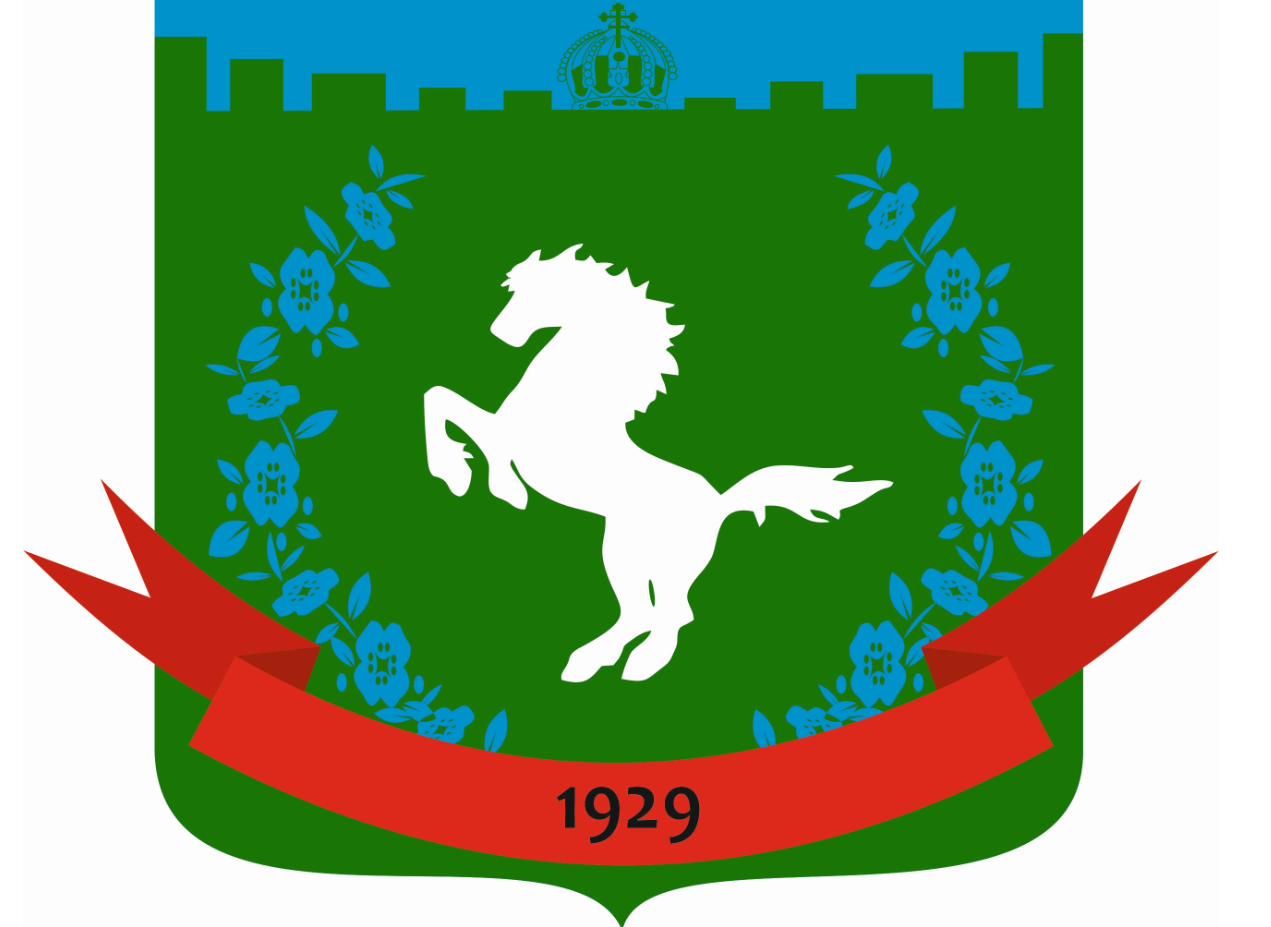 